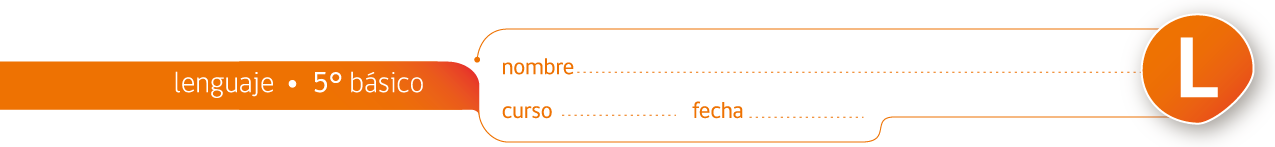 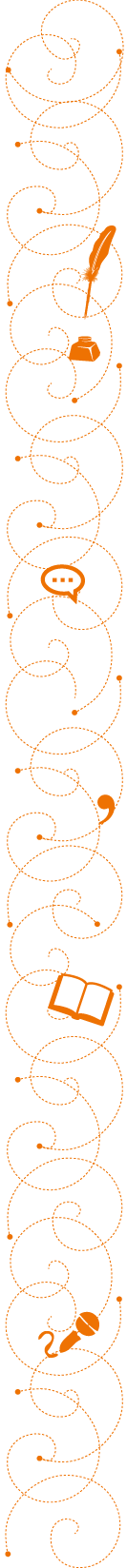 Actividades: Comprensión lectora “El traje nuevo del emperador”.Lee el cuento de Hans Christian Andersen “El traje nuevo del emperador”.Responde las siguientes preguntas de manera completa y fundamentada en tu cuaderno:¿Por qué le importaba tanto al emperador la ropa que usaba para cada evento?Escribe la palabra que mejor caracterice a cada uno de los personajes que aparecen en la tabla y fundamenta tu respuesta.  Guíate por el ejemplo.¿Qué habrías hecho tú si el emperador te hubiese enviado a mirar la tela? ¿Por qué?¿Por qué pensaba el emperador que tenía el traje puesto aunque no lo viera?El niño es el único que le dice al emperador que no lleva el traje puesto. ¿Qué característica tiene el niño que el resto del pueblo no tiene?Al final del cuento el emperador piensa:“- Pase lo que pase, ¡debo permanecer así hasta el final!Se irguió con más orgullo aún y sus chambelanes siguieron llevándole la cola que no existía”.¿Por qué crees tú que piensa esto? ¿Qué habrías hecho tú en esa situación?¿Qué aprendizaje debiera lograr el emperador después de su aventura?¿Crees que un emperador o cualquier autoridad necesita consejeros como los que tenía el del cuento? ¿Por qué?¿Qué características tiene que tener un buen consejero?¿Crees que el traje permite distinguir a los tontos de los inteligentes? ¿Cómo?Elaborado por: Equipo de Lenguaje /Ministerio de Educación.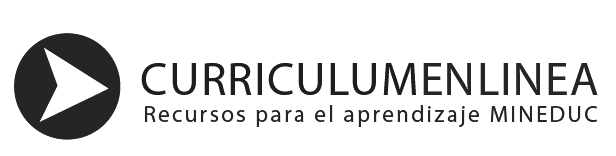 COMISIÓNTEJEDORES (SASTRES)EMPERADORNIÑOCobardes, porque todos ellos prefirieron callar la verdad en vez de admitir que no veían nada.